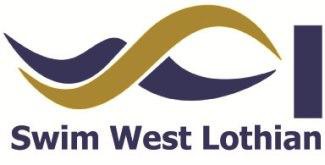 2018 ‘IM’ TOUGH MEETFriday 18th, Saturday 19th & Sunday 20th May 2018Xcite Pool BathgateHosted by:	Swim West LothianLicensed by:	SASA East District	Number: L2/ED/038/MAY18Location:	Bathgate Pool, Balbardie Park, Bathgate, EH48 4LAMeet Entry:	Susan Liddle    susan.liddle@googlemail.com    SecretaryCourse:	Six lane, 25 Metre pool with non-turbulent lane dividers, OMEGA start and automatic timing system with touch-pads and 6-lane time display board will be used.Age:	Swimmer’s age on last day of competition will govern for this meet.Age Groups:   11 years & under, 12 years, 13 years, 14 years, 15 years and overAwards: 	Presentation medals for the 1500M & 800M (HDW) events, will be available for collection for each age group on Saturday 19th May.  Awards for all other events, will be presented to the top 3 boys and girls in each age group and will be available at the presentation table during the session.At the end of session 5, an overall Best Boy and Best Girl award for each age group, will be presented to those individuals who have attained the most points over all the sessions. Points will be awarded for the first 6 places on the basis: 7, 5, 4, 3, 2, 1.Skins:	The Skins event will be a Mystery Medley (see page 3 for more information).  The top 6 swimmers of each age group, from the heats of the 200 IM’s and who have taken part in a minimum of 5 events, will be eligible to compete in the Skins event.Winners of the Skins will each receive £20 prize money. Entry Fees:	Individual Events £7.00      Entries:	All entries must be submitted by email as a Hy-Tek file. These files may be requested from the Meet Entry Secretary. Fees must accompany entries and are non-refundable. Entries without payment will not be accepted.	Where the distance events are oversubscribed, girls will be allocated entry to the 800m event provided that they have entered that event and boys to the 1500m event again with the proviso that they have made an entry to that event. Oversubscribed entries will be refunded.Closing Date:   Entries must be received by noon: one month prior to the meet date i.e. 18th April 2018                          Mail to: Susan Liddle, 9 Rullion Road, Penicuik EH26 9HS                          Make cheques payable to:   Swim West Lothian Spectators:      Entry to the spectator gallery: £3 per session, £5 per dayOfficials:	To help with accreditation clubs are respectively asked to provide 2 technical officials per session, one of which should be qualified to a minimum of Judge Level 1.  Please advise the STO organiser below with named technical officials prior to the meet. Wayne Thomson at:  swl.sto@btinternet.comRules:	1.	The current FINA and SASA rules of competitive swimming will apply.2.   All events will be Heat Declared Winners.3.   Events will be combined for seeding but scored separately by age group 11 & under, 12, 13, 14, 15 & over for awards.4.   All swimmers of Scottish Clubs must have a current SASA registration number.5.   All swimmers of non-Scottish clubs must be registered with their governing body.6.   Electronic timing will be in operation. In the event of electronic timing failure, back-up manual timing will be used.7.   Coaches and Team Managers must ensure that all their swimmers can safely dive into deep/shallow water. There will be NO diving at the shallow end of the pool.8.  No photographic or video equipment (inc. mobile phones) will be allowed in any area under the jurisdiction of the meet organizers and pool facility without prior approval of the meet director. Application must be made on the approved SASA form.9.  Swimmers must act on the instructions given by the meet officials and behave in a reasonable manner at all times.10. It is the responsibility of each club to ensure that their swimmers are aware of the meet rules and guidelines.11. Start Sheets will be produced prior to the start of each session.12. The promoters reserve the right to restrict entries in order to facilitate the smooth running of the meet. Rejected entries will be refunded in full. 13. Swimmers must report to the designated marshalling area a minimum of three heats in advance. It is the responsibility of competing clubs to ensure that their swimmers report to the marshalling area on time.Warm-up:	The warm-up will commence only when announced by the warm-up controller.There will be no diving allowed during the warm-up until the controlled sprint lanes are announced by the controller. Sprint lanes will be introduced during the last period of each warm-up. Marshalls may be used to control these lanes to avoid congestion and prevent accidents.Miscellaneous: The promoters reserve the right to exclude or refuse admission to any competitor, spectator or team official. Swimmers and coaches must not take glassware into the shower or poolside area and are liable for expulsion from the meet if found to do so. Swim West Lothian take no responsibility for loss or damage to swimmers, team officials or spectators property. Swimmers are strongly advised to secure property in the lockers provided and not leave belongings lying around unattended. Any lockers found unlocked and containing property will have said property removed and secured by facility staff. Swimmers outside the pool area must wear dry clothing and footwear at all times. Outdoor footwear must not be worn on poolside. Anything not covered above and not printed in the meet programme will be at the Meet Directors discretion.                          Swimmers are asked not to utilize the Balbardie Park Play park during the lunch breaks of the Meet. Swim West Lothian will take no responsibility for any accidents that occur throughout the duration of the Meet.                           Swim West Lothian ‘IM’ TOUGH                        ProgrammeNB Skins: Age groups will be swum alternatively at one and a half minute intervals. The stroke to be swum will be determined by draw.Swimmers in each age group event will start under the normal starting rules and swim 50metres of the pool, exit the pool and return to the starting position with the exception of the last swimmer who will be eliminated. On each subsequent start, swimmers will be given a 10 second warning after which the signal to start will follow without any verbal instructions. Starting before the signal is sounded will lead to disqualification; any such disqualification will exempt the last swimmer in that leg.  2018 ‘IM’ TOUGH MEETFriday 18th, Saturday 19th & Sunday 20th May 2018    Xcite Pool BathgateEntries Summary Sheet** Please completed this form electronically and return it with your entries. **Double click anywhere in this grid then add totals to column BHit <ENTER> & Click anywhere outside the grid to return to normal mode.Please return this form and cheque (made payable toSwim West Lothian) to:Susan Liddle9 Rullion RoadPENICUIKEH26 9HSe-mail:	susan.liddle@googlemail.comClosing date for Entries: Noon Wednesday 18th April 2018Coaches meals: £10.00 per meal  SESSION 1   Friday 18th May 2018SESSION 1   Friday 18th May 2018SESSION 1   Friday 18th May 2018SESSION 1   Friday 18th May 2018SESSION 1   Friday 18th May 2018Warm Up 6.00pm - Start 6.30pm Warm Up 6.00pm - Start 6.30pm Warm Up 6.00pm - Start 6.30pm Warm Up 6.00pm - Start 6.30pm Warm Up 6.00pm - Start 6.30pm 101101Girls/Boys800m FreestyleHDW102102Boys/Girls1500m FreestyleHDWSESSION 2   Saturday 19th May 2018SESSION 2   Saturday 19th May 2018SESSION 2   Saturday 19th May 2018SESSION 2   Saturday 19th May 2018SESSION 2   Saturday 19th May 2018SESSION 4   Sunday 20th May 2018SESSION 4   Sunday 20th May 2018SESSION 4   Sunday 20th May 2018SESSION 4   Sunday 20th May 2018Warm up 9.00am – Start 10.00am Warm up 9.00am – Start 10.00am Warm up 9.00am – Start 10.00am Warm up 9.00am – Start 10.00am Warm up 9.00am – Start 10.00am Warm up 9.00am – Start 10.00amWarm up 9.00am – Start 10.00amWarm up 9.00am – Start 10.00amWarm up 9.00am – Start 10.00am201201Girls200m I.M.HDW401Girls400m I.M.HDW202202Boys400m I.M.HDW402Boys100m ButterflyHDW203203Girls100m ButterflyHDW403Girls200m BackstrokeHDW204204Boys200m BackstrokeHDW404Boys100m BreaststrokeHDW205205Girls100m BreaststrokeHDW405Girls100m FreestyleHDW206206Boys100m FreestyleHDW406Boys50m ButterflyHDW207207Girls50m ButterflyHDW407Girls50m BackstrokeHDW208208Boys50m BackstrokeHDW408Boys 14/U50m IM SkinsHDWPresentations during sessionPresentations during sessionPresentations during sessionPresentations during sessionPresentations during session409  Girls 13/U   50m IM Skins             HDW           Presentations during session409  Girls 13/U   50m IM Skins             HDW           Presentations during session409  Girls 13/U   50m IM Skins             HDW           Presentations during session409  Girls 13/U   50m IM Skins             HDW           Presentations during sessionSESSION 3   Saturday 19th May 2018SESSION 3   Saturday 19th May 2018SESSION 3   Saturday 19th May 2018SESSION 3   Saturday 19th May 2018SESSION 3   Saturday 19th May 2018SESSION 5   Sunday 20th May 2018SESSION 5   Sunday 20th May 2018SESSION 5   Sunday 20th May 2018SESSION 5   Sunday 20th May 2018Warm up 1.30pm – Start 2.30pmWarm up 1.30pm – Start 2.30pmWarm up 1.30pm – Start 2.30pmWarm up 1.30pm – Start 2.30pmWarm up 1.30pm – Start 2.30pmWarm up 1.30pm – Start 2.30pmWarm up 1.30pm – Start 2.30pmWarm up 1.30pm – Start 2.30pmWarm up 1.30pm – Start 2.30pm301301Boys400m FreestyleHDW501Boys200m FreestyleHDW302Girls200m FreestyleHDW502Girls200m BreaststrokeHDW303Boys200m BreaststrokeHDW503Boys50M FreestyleHDW304Girls50m Freestyle HDW504Girls50M  BreaststrokeHDW305Boys50M Breaststroke HDW505Boys100M BackstrokeHDW306Girls100M BackstrokeHDW506Girls200M ButterflyHDW307Boys200M ButterflyHDW507Boys 15/O50m IM SkinsHDW308Girls400m FreestyleHDW508Girls 14/O50m IM SkinsHDW309    Boys  200 I.M.HDWPresentations during sessionPresentations during sessionPresentations during sessionPresentations during sessionPresentations during sessionPresentations during sessionPresentations during sessionPresentations during sessionClub Name:Contact Name:Address:Post Code:Telephone:e-mail-address: